ΕΚΔΗΛΩΣΗΔΗΜΟΤΙΚΟ ΣΧΟΛΕΙΟ ΑΣΠΡΟΒΑΛΤΑΣ  ΜΙΚΡΑ ΑΣΙΑΜία παρουσίαση του δίσκου του Απόστολου Καλδάρα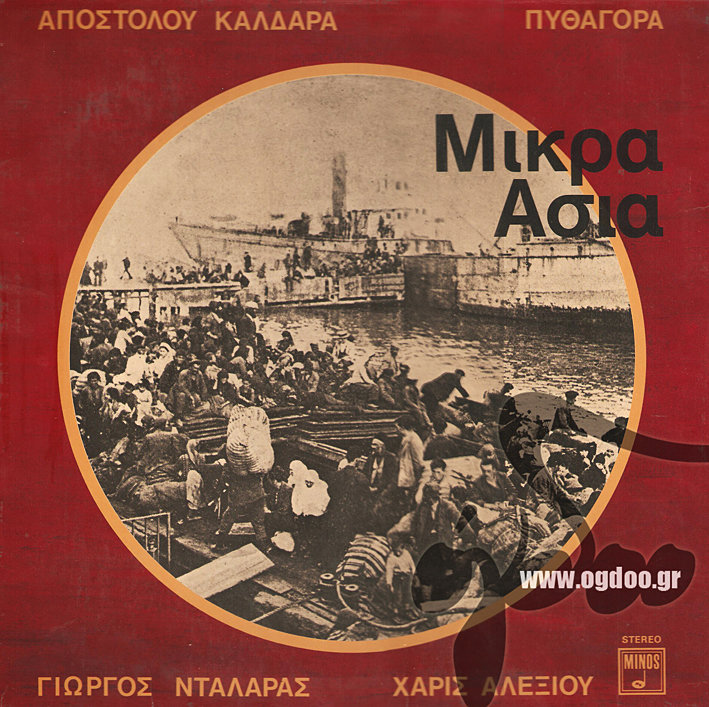 Κιθάρα – τραγούδι: Σωτήρης ΜπαλάςΤραγούδι: Μέλπω ΑλεξανδροπούλουΜπουζούκι: Αντώνης ΜακρήςΗ εκδήλωση περιλαμβάνει επίσης ιστορικές προσεγγίσεις και θεατρικούς μονολόγους. Θα πραγματοποιηθεί στην αίθουσα εκδηλώσεων του Δημοτικού Σχολείου Ασπροβάλτας την Κυριακή 19 Νοεμβρίου 2017 και ώρα 18:00.Δημοτικό Σχολείο ΑσπροβάλταςΣύλλογος Διδασκόντων